紫荆 Cercis chinensis Bunge.科    属：云实科紫荆属别    名：满江红形态特征：落叶灌木，树皮和小枝灰褐色，小枝呈“之”字形；单叶互生，叶近圆形，全缘叶柄两端稍膨大；花簇生于老枝干，紫红色，假蝶形花冠；荚果灰褐色；花期4月；果熟期9-10月。地理分布：华北、华南、西南等省区常见栽培。生态习性：较耐寒，喜光稍耐阴，不耐湿。喜肥沃、排水良好的土壤。萌芽力强，耐修剪。繁殖方法：分株，压条，扦插等法繁殖。用    途：宜栽庭院、草坪、岩石及建筑物前，列植或丛植。校园分布：春华园，体育楼等地。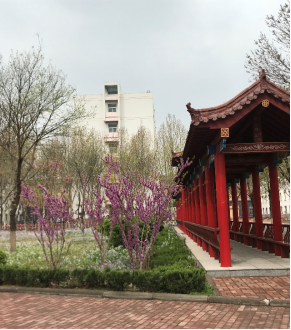 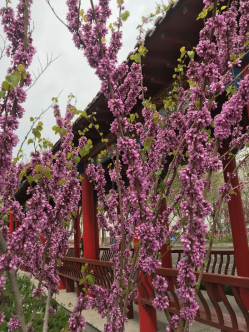 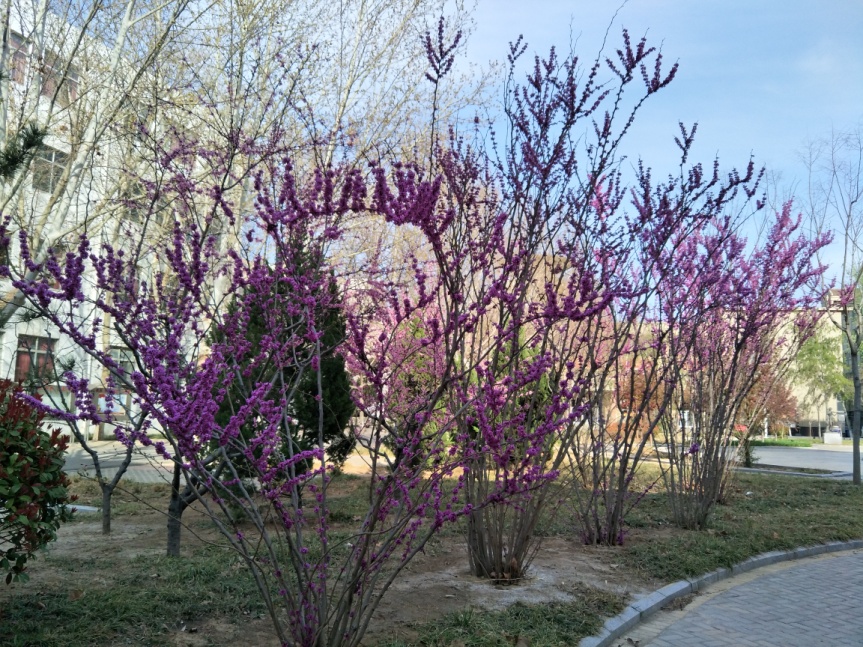 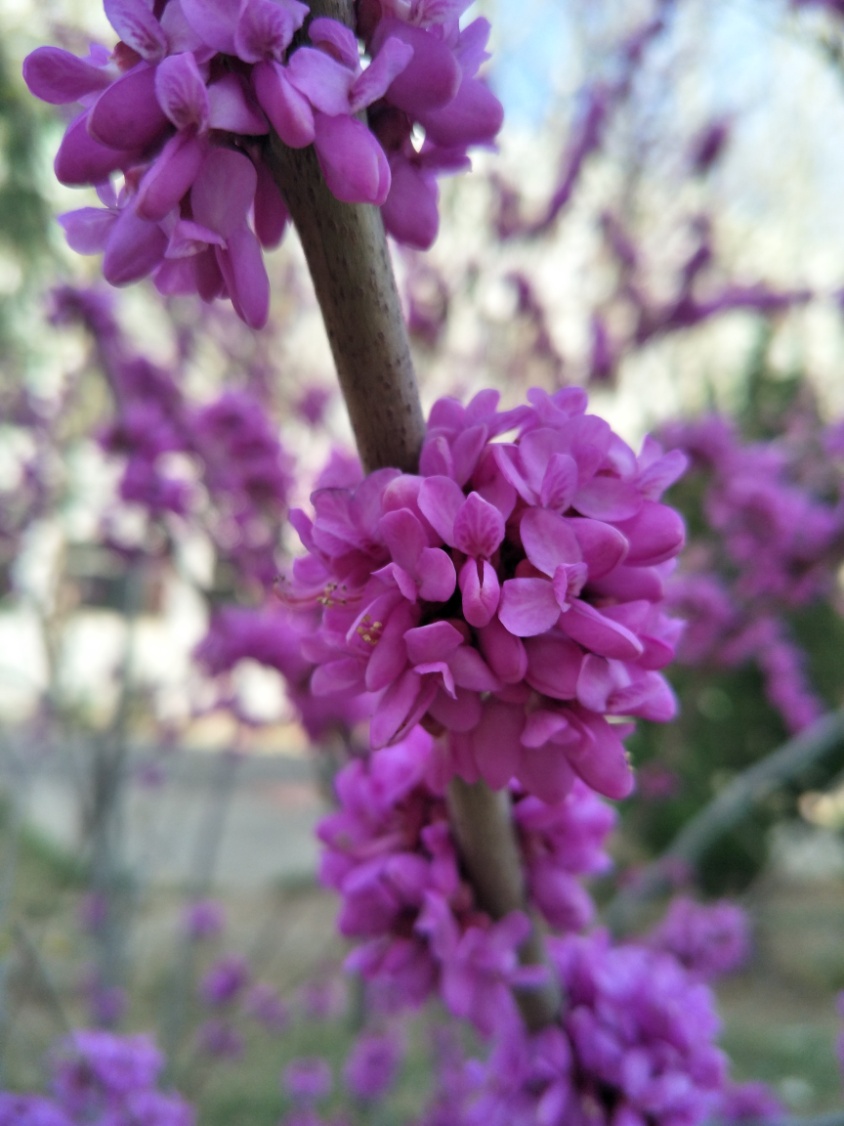 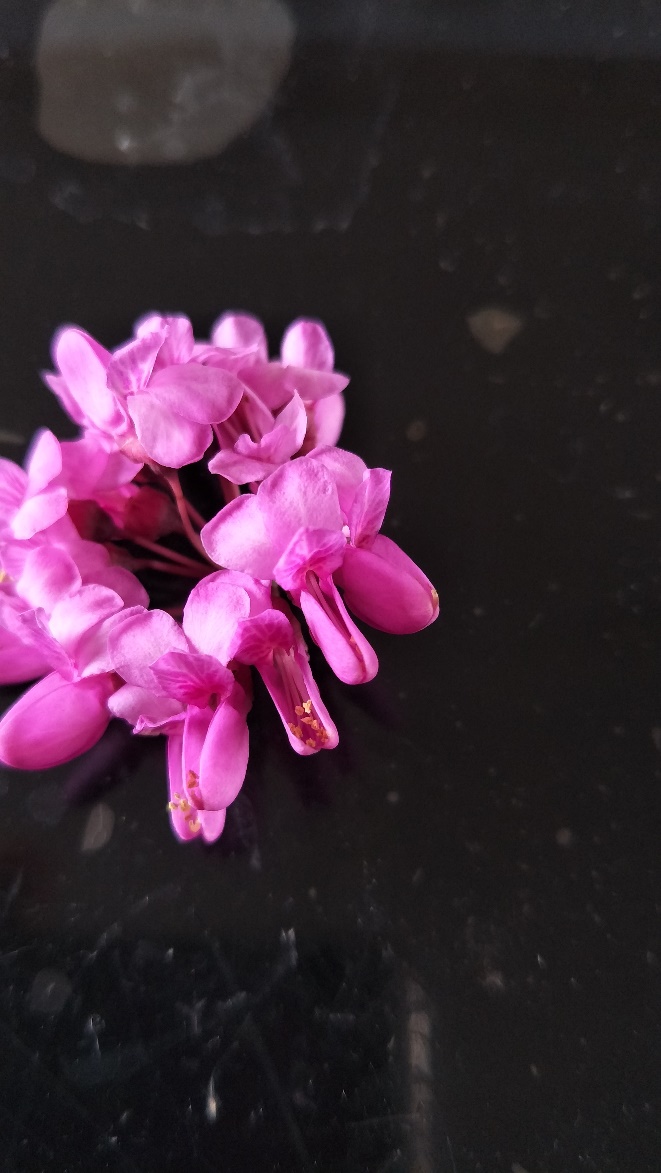 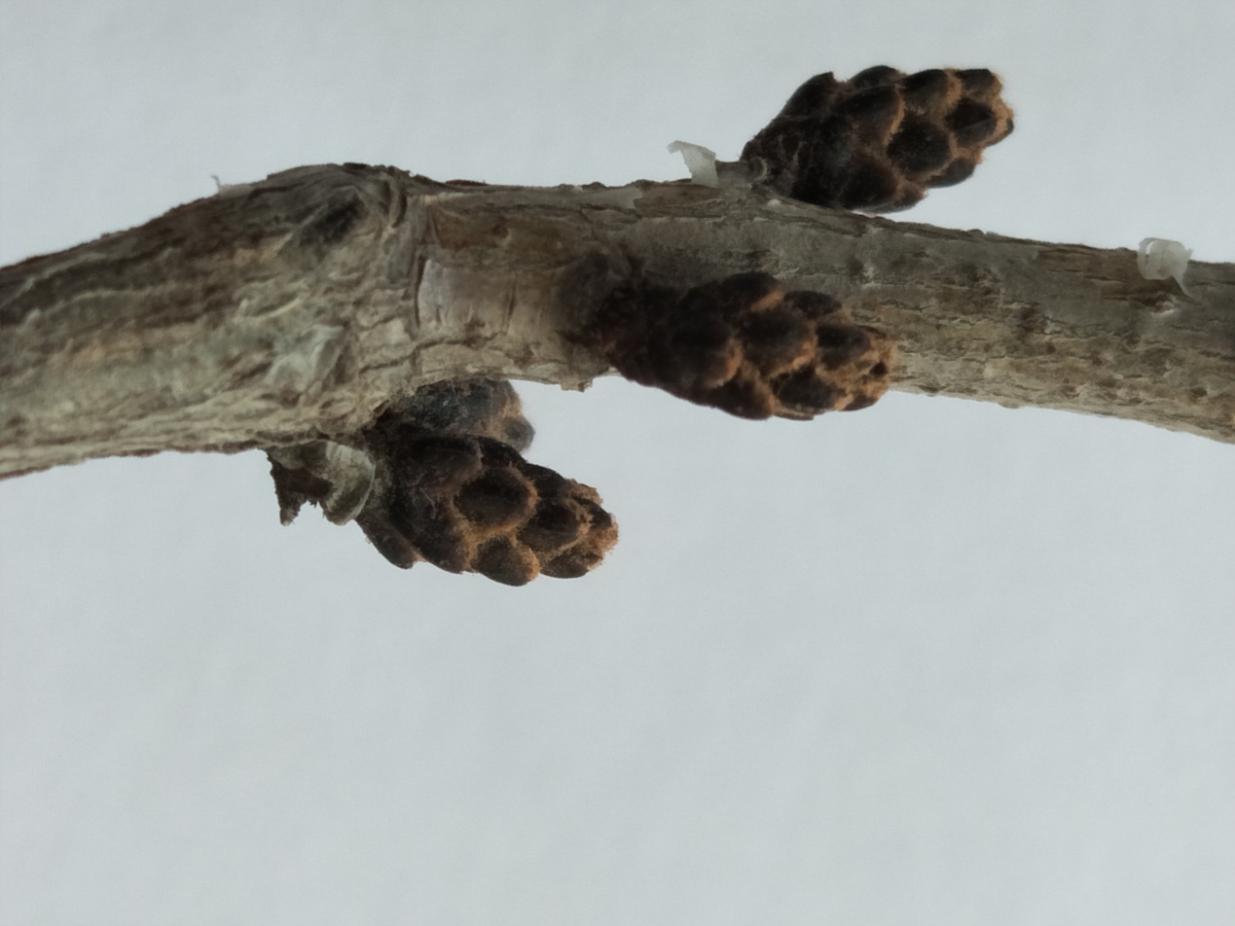 